Қазақстан Республикасындағы атмосфералық ауаға ластаушы заттардың шығарындылары туралы	2021 жылы ластанудың тұрақты көздері атмосфералық ауаға 2 407,5 мың тонна ластаушы заттар шығарған, бұл 2020 жылға қарағанда 1,4 пайызға аз.	Тұрақты көздердің тазалау имараттары келіп түскен ластаушы заттардың жалпы көлемінен 93%  тұтты және залалсыздандырды (2020 жыл - 93,1%).	Ластаушы заттардың шығарындыларының едәуір көлемі күкірт қос тотықтарына – 835,4 мың тонна, көміртек тотықтарына – 473,2 және азот тотықтары (NO2-ге қайта есептегенде) – 322 мың тоннадан келеді.	Атмосфералық ауаға шығарылған ластаушы заттардың жалпы көлемінің 79,6% -ы газ тәрізді және сұйық заттар, 20,4% -ы қатты заттар болды.Атмосфералық ауаға ластаушы заттардың негізгі шығарындылары үлесі барлық шығарындылардың 86,3%-ын құрайтын өнеркәсіп кәсіпорындары жүзеге асырған (2020 жыл – 86,6%).Тұрақты көздерден атмосфераға күкірт оксидінің (SO2) шығарындылары							     мың тонна 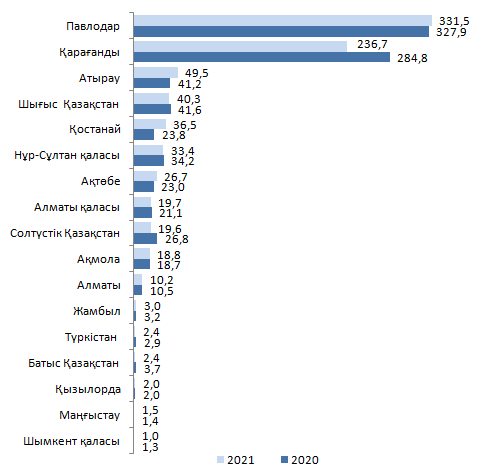 www.stat.gov.kz / Ресми статистика / Салалар бойынша / Қоршаған орта статистикасы © Қазақстан Республикасы Стратегиялық жоспарлау және реформалар агенттігі Ұлттық статистика бюросы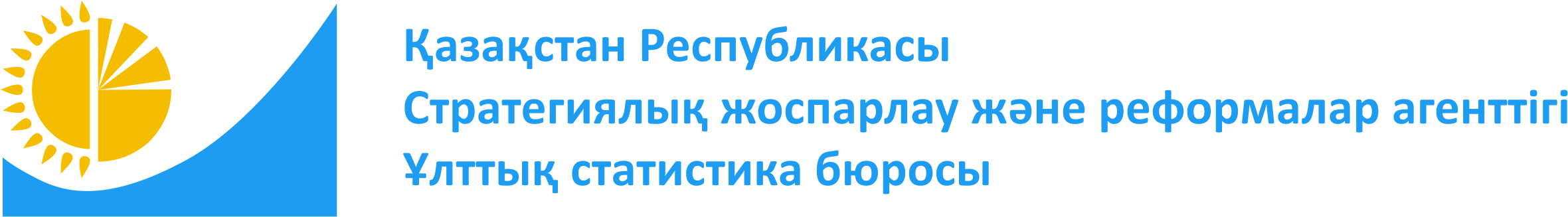 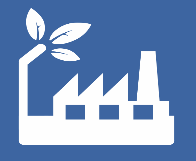 www.stat.gov.kzЖедел ақпарат№  06-10/4858-вн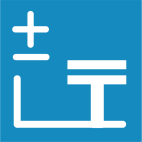 2022 жылғы 8 тамызШығаруға жауапты: Өндіріс және қоршаған орта
статистикасы департаментіДепартамент директоры м.а.: Ә. ДжартыбаеваТел. +7 7172 749778Орындаушы: Д. МухангалиеваТел. +7 7172 74 93 07E-mail:d.mukhangalieva@aspire.gov.kzМекенжай:010000, Нұр-Сұлтан қаласыМәңгілік ел, 8Министрліктер Үйі, 4 кіреберіс